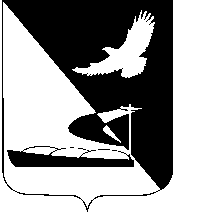 АДМИНИСТРАЦИЯ МУНИЦИПАЛЬНОГО ОБРАЗОВАНИЯ«АХТУБИНСКИЙ РАЙОН»ПОСТАНОВЛЕНИЕ27.07.2016         						                                         № 331Об утверждении Правил определения требований к закупаемым муниципальными органами МО «Ахтубинский район» и подведомственными им казенными и бюджетными учреждениями отдельным видам товаров, работ, услуг (в том числе предельных цен товаров, работ, услуг) В соответствии с п. 2 ч. 4 ст. 19 Федерального закона от 05.04.2013                   № 44-ФЗ «О контрактной системе в сфере закупок товаров, работ, услуг для обеспечения государственных и муниципальных нужд», постановлением Правительства Российской Федерации от 02.09.2015 № 926 «Об утверждении общих правил определения требований к закупаемым заказчиками отдельным видам товаров, работ, услуг (в том числе предельных цен товаров, работ, услуг)», администрация МО «Ахтубинский район»ПОСТАНОВЛЯЕТ:1. Утвердить прилагаемые Правила определения требований к закупаемым муниципальными органами МО «Ахтубинский район» и подведомственными им казенными и бюджетными учреждениями отдельным видам товаров, работ, услуг (в том числе предельных цен товаров, работ, услуг).  2. Рекомендовать главам поселений Ахтубинского района разработать и утвердить правила определения требований к закупаемым администрациями поселений и подведомственными им казенными и бюджетными учреждениями отдельным видам товаров, работ, услуг (в том числе предельных цен товаров, работ, услуг).3. Рекомендовать муниципальным органам разработать в соответствии с Правилами, утвержденными настоящим постановлением, и утвердить требования к закупаемым ими и подведомственными им казенными и бюджетными учреждениями отдельным видам товаров, работ, услуг (в том числе предельных цен товаров, работ, услуг).4. Отделу информатизации и компьютерного обслуживания администрации МО «Ахтубинский район» (Короткий В.В.) обеспечить размещение настоящего постановления в сети Интернет на официальном сайте администрации МО «Ахтубинский район» в разделе «Документы» подразделе «Документы Администрации» подразделе «Официальные документы».5. Отделу контроля и обработки информации администрации                       МО «Ахтубинский район» (Свиридова Л.В.) представить информацию в газету «Ахтубинская правда» о размещении настоящего постановления в сети Интернет на официальном сайте администрации МО «Ахтубинский район» в разделе «Документы» подразделе «Документы Администрации» подразделе «Официальные документы».6. Настоящее постановление вступает в силу с даты подписания и распространяет своё действие на правоотношения, возникшие с 01.01.2016 и применяется к формированию планов закупок на 2017 и последующие годы.Глава муниципального образования                                                В.А. ВедищевПравилаопределения требований к закупаемым муниципальными органами                       МО «Ахтубинский район» и подведомственными им казенными и бюджетными учреждениями отдельным видам товаров, работ, услуг (в том числе предельных цен товаров, работ, услуг)1. Настоящие Правила определения требований к закупаемым муниципальными органами МО «Ахтубинский район» и подведомственными им казенными и бюджетными учреждениями отдельным видам товаров, работ, услуг (в том числе предельных цен товаров, работ, услуг) (далее – Правила) разработаны в соответствии с п. 2 ч. 4 ст. 19 Федерального закона от 05 апреля 2013 года № 44-ФЗ «О контрактной системе в сфере закупок товаров, работ, услуг для обеспечения государственных и муниципальных нужд» и постановлением Правительства Российской Федерации от 02.09.2015 № 926 «Об утверждении общих правил определения требований к закупаемым заказчиками отдельным видам товаров, работ, услуг (в том числе предельных цен товаров, работ, услуг)».2.  Настоящие Правила устанавливают порядок определения требований к закупаемым муниципальными органами МО «Ахтубинский район» и подведомственными им казенными и бюджетными учреждениями отдельным видам товаров, работ, услуг (в том числе предельных цен товаров, работ, услуг).3. Под муниципальными органами в настоящих Правилах понимаются администрация МО «Ахтубинский район», отраслевые органы администрации МО «Ахтубинский район», являющиеся юридическими лицами. 4. Муниципальные органы утверждают определенные в соответствии с настоящими Правилами требования к закупаемым ими и подведомственными им казенными и бюджетными учреждениями отдельным видам товаров, работ, услуг, включающие перечень отдельных видов товаров, работ, услуг, их потребительские свойства (в том числе качество) и иные характеристики (в том числе предельные цены товаров, работ, услуг) (далее - ведомственный перечень). Под видом товаров, работ, услуг в целях настоящих Правил понимаются виды товаров, работ, услуг, соответствующие 6-значному коду позиции по Общероссийскому классификатору продукции по видам экономической деятельности.Ведомственный перечень составляется по форме согласно приложению № 1 на основании обязательного перечня отдельных видов товаров, работ, услуг, в отношении которых определяются требования к их потребительским свойствам (в том числе качеству) и иным характеристикам (в том числе предельные цены товаров, работ, услуг), предусмотренного приложением                № 2 (далее - обязательный перечень).В отношении отдельных видов товаров, работ, услуг, включенных в обязательный перечень, в ведомственном перечне определяются их потребительские свойства (в том числе качество) и иные характеристики (в том числе предельные цены указанных товаров, работ, услуг), если указанные свойства и характеристики не определены в обязательном перечне.Муниципальные органы в ведомственном перечне определяют значения характеристик (свойств) отдельных видов товаров, работ, услуг (в том числе предельные цены товаров, работ, услуг), включенных в обязательный перечень, в случае, если в обязательном перечне не определены значения таких характеристик (свойств) (в том числе предельные цены товаров, работ, услуг).  5. Отдельные виды товаров, работ, услуг, не включенные в обязательный перечень, подлежат включению в ведомственный перечень при условии, если средняя арифметическая сумма значений следующих критериев превышает 20 процентов:а) доля расходов муниципального органа и подведомственных ему казенных и бюджетных учреждений на приобретение отдельного вида товаров, работ, услуг для обеспечения муниципальных нужд за отчетный финансовый год в общем объеме расходов муниципального органа и подведомственных ему казенных и бюджетных учреждений на приобретение товаров, работ, услуг за отчетный финансовый год;  б) доля контрактов муниципального органа и подведомственных ему казенных и бюджетных учреждений на приобретение отдельного вида товаров, работ, услуг для обеспечения муниципальных нужд, заключенных в отчетном финансовом году, в общем количестве контрактов муниципального органа и подведомственных ему казенных и бюджетных учреждений на приобретение товаров, работ, услуг, заключенных в отчетном финансовом году. 6. Муниципальные органы при включении в ведомственный перечень отдельных видов товаров, работ, услуг, не указанных в обязательном перечне, применяют установленные пунктом 5 настоящих Правил критерии исходя из определения их значений в процентном отношении к объему осуществляемых муниципальным органом и подведомственными ему казенными и бюджетными учреждениями закупок.  7. В целях формирования ведомственного перечня муниципальные органы вправе определять дополнительные критерии отбора отдельных видов товаров, работ, услуг и порядок их применения, не приводящие к сокращению значения критериев, установленных пунктом 5 настоящих Правил. 8. Муниципальные органы при формировании ведомственного перечня вправе включить в него дополнительно: а) отдельные виды товаров, работ, услуг, не указанные в обязательном перечне и не соответствующие критериям, указанным в пункте 5 настоящих Правил;б) характеристики (свойства) товаров, работ, услуг, не включенные в обязательный перечень и не приводящие к необоснованным ограничениям количества участников закупки;в) значения количественных и (или) качественных показателей характеристик (свойств) товаров, работ, услуг, которые отличаются от значений, предусмотренных обязательным перечнем, и обоснование которых содержится в соответствующей графе приложения № 1 к настоящим Правилам, в том числе с учетом функционального назначения товара, под которым для целей настоящих Правил понимается цель и условия использования (применения) товара, позволяющие товару выполнять свое основное назначение, вспомогательные функции или определяющие универсальность применения товара (выполнение соответствующих функций, работ, оказание соответствующих услуг, территориальные, климатические факторы и другое).9. Значения потребительских свойств и иных характеристик (в том числе предельные цены) отдельных видов товаров, работ, услуг, включенных в ведомственный перечень, устанавливаются:а) с учетом категорий и (или) групп должностей работников муниципальных органов и подведомственных им казенных и бюджетных учреждений, если затраты на их приобретение в соответствии с требованиями к определению нормативных затрат  в сфере закупок товаров, работ, услуг на обеспечение функций муниципальных органов                             МО «Ахтубинский район», в том числе подведомственных им казенных учреждений, утвержденными постановлением администрации                                  МО «Ахтубинский район» от 26.07.2016 № 328 «Об утверждении требований к определению нормативных затрат на обеспечение функций муниципальных органов МО «Ахтубинский район» и подведомственных им казенных учреждений» (далее - требования к определению нормативных затрат), определяются с учетом категорий и (или) групп должностей работников;б) с учетом категорий и (или) групп должностей работников, если затраты на их приобретение в соответствии с требованиями к определению нормативных затрат не определяются с учетом категорий и (или) групп должностей работников, - в случае принятия соответствующего решения муниципальным органом.Предельные цены товаров, работ, услуг устанавливаются в рублях в абсолютном денежном выражении (с точностью до 2-го знака после запятой).10. Дополнительно включаемые в ведомственный перечень отдельные виды товаров, работ, услуг должны отличаться от указанных в обязательном перечне отдельных видов товаров, работ, услуг кодом товара, работы, услуги в соответствии с Общероссийским классификатором продукции по видам экономической деятельности. 11. Предельные цены товаров, работ, услуг устанавливаются муниципальными органами в случае, если требованиями к определению нормативных затрат установлены нормативы цены на соответствующие товары, работы, услуги.Верно:Приложение № 1                                                                                                       к Правилам определения требований к закупаемым муниципальными                                                                                                                                                              органами и подведомственными им казенными и бюджетными учреждениями                                                                                    отдельным видам товаров, работ, услуг (в том числе предельных цен товаров, работ, услуг)                                                                                                                                                                                                                  (форма)ПЕРЕЧЕНЬотдельных видов товаров, работ, услуг, их потребительские свойства (в том числе качество) и иные характеристики                                                                   (в том числе предельные цены товаров, работ, услуг) к ним-------<*> Указывается в случае установления характеристик, отличающихся от значений, содержащихся в обязательном перечне отдельных видов товаров, работ, услуг, в отношении которых определяются требования к их потребительским свойствам (в том числе качеству) и иным характеристикам (в том числе предельные цены товаров, работ, услуг).Приложение № 2к Правилам определениятребований к закупаемыммуниципальными органамии подведомственными им казеннымии бюджетными учреждениями отдельнымвидам товаров, работ, услуг(в том числе предельных центоваров, работ, услуг)ОБЯЗАТЕЛЬНЫЙ ПЕРЕЧЕНЬОТДЕЛЬНЫХ ВИДОВ ТОВАРОВ, РАБОТ, УСЛУГ, В ОТНОШЕНИИ КОТОРЫХОПРЕДЕЛЯЮТСЯ ТРЕБОВАНИЯ К ПОТРЕБИТЕЛЬСКИМ СВОЙСТВАМ(В ТОМ ЧИСЛЕ КАЧЕСТВУ) И ИНЫМ ХАРАКТЕРИСТИКАМ(В ТОМ ЧИСЛЕ ПРЕДЕЛЬНЫЕ ЦЕНЫ ТОВАРОВ, РАБОТ, УСЛУГ)Утвержденыпостановлением администрацииМО «Ахтубинский район»от 27.07.2016 № 331№ п/пКод по ОКПДНаименование отдельного вида товаров, работ, услугЕдиница измеренияЕдиница измеренияТребования к потребительским свойствам (в том числе качеству) и иным характеристикам, утвержденные администрацией Ахтубинского районаТребования к потребительским свойствам (в том числе качеству) и иным характеристикам, утвержденные администрацией Ахтубинского районаТребования к потребительским свойствам (в том числе качеству) и иным характеристикам, утвержденные муниципальным органомТребования к потребительским свойствам (в том числе качеству) и иным характеристикам, утвержденные муниципальным органомТребования к потребительским свойствам (в том числе качеству) и иным характеристикам, утвержденные муниципальным органомТребования к потребительским свойствам (в том числе качеству) и иным характеристикам, утвержденные муниципальным органом№ п/пКод по ОКПДНаименование отдельного вида товаров, работ, услугкод по ОКЕИнаименованиехарактеристиказначение характеристикихарактеристиказначение характеристикиобоснование отклонения значения характеристики от утвержденной администрацией Ахтубинского районафункциональное назначение <*>Отдельные виды товаров, работ, услуг, включенные в перечень отдельных видов товаров, работ, услуг, предусмотренный приложением № 2 к Правилам определения требований к закупаемым муниципальными органами и подведомственными им казенными и бюджетными учреждениями отдельным видам товаров, работ, услуг (в том числе предельных цен товаров, работ, услуг), утвержденным постановлением администрации МО «Ахтубинский район» от  __________2016 № ___ Отдельные виды товаров, работ, услуг, включенные в перечень отдельных видов товаров, работ, услуг, предусмотренный приложением № 2 к Правилам определения требований к закупаемым муниципальными органами и подведомственными им казенными и бюджетными учреждениями отдельным видам товаров, работ, услуг (в том числе предельных цен товаров, работ, услуг), утвержденным постановлением администрации МО «Ахтубинский район» от  __________2016 № ___ Отдельные виды товаров, работ, услуг, включенные в перечень отдельных видов товаров, работ, услуг, предусмотренный приложением № 2 к Правилам определения требований к закупаемым муниципальными органами и подведомственными им казенными и бюджетными учреждениями отдельным видам товаров, работ, услуг (в том числе предельных цен товаров, работ, услуг), утвержденным постановлением администрации МО «Ахтубинский район» от  __________2016 № ___ Отдельные виды товаров, работ, услуг, включенные в перечень отдельных видов товаров, работ, услуг, предусмотренный приложением № 2 к Правилам определения требований к закупаемым муниципальными органами и подведомственными им казенными и бюджетными учреждениями отдельным видам товаров, работ, услуг (в том числе предельных цен товаров, работ, услуг), утвержденным постановлением администрации МО «Ахтубинский район» от  __________2016 № ___ Отдельные виды товаров, работ, услуг, включенные в перечень отдельных видов товаров, работ, услуг, предусмотренный приложением № 2 к Правилам определения требований к закупаемым муниципальными органами и подведомственными им казенными и бюджетными учреждениями отдельным видам товаров, работ, услуг (в том числе предельных цен товаров, работ, услуг), утвержденным постановлением администрации МО «Ахтубинский район» от  __________2016 № ___ Отдельные виды товаров, работ, услуг, включенные в перечень отдельных видов товаров, работ, услуг, предусмотренный приложением № 2 к Правилам определения требований к закупаемым муниципальными органами и подведомственными им казенными и бюджетными учреждениями отдельным видам товаров, работ, услуг (в том числе предельных цен товаров, работ, услуг), утвержденным постановлением администрации МО «Ахтубинский район» от  __________2016 № ___ Отдельные виды товаров, работ, услуг, включенные в перечень отдельных видов товаров, работ, услуг, предусмотренный приложением № 2 к Правилам определения требований к закупаемым муниципальными органами и подведомственными им казенными и бюджетными учреждениями отдельным видам товаров, работ, услуг (в том числе предельных цен товаров, работ, услуг), утвержденным постановлением администрации МО «Ахтубинский район» от  __________2016 № ___ Отдельные виды товаров, работ, услуг, включенные в перечень отдельных видов товаров, работ, услуг, предусмотренный приложением № 2 к Правилам определения требований к закупаемым муниципальными органами и подведомственными им казенными и бюджетными учреждениями отдельным видам товаров, работ, услуг (в том числе предельных цен товаров, работ, услуг), утвержденным постановлением администрации МО «Ахтубинский район» от  __________2016 № ___ Отдельные виды товаров, работ, услуг, включенные в перечень отдельных видов товаров, работ, услуг, предусмотренный приложением № 2 к Правилам определения требований к закупаемым муниципальными органами и подведомственными им казенными и бюджетными учреждениями отдельным видам товаров, работ, услуг (в том числе предельных цен товаров, работ, услуг), утвержденным постановлением администрации МО «Ахтубинский район» от  __________2016 № ___ Отдельные виды товаров, работ, услуг, включенные в перечень отдельных видов товаров, работ, услуг, предусмотренный приложением № 2 к Правилам определения требований к закупаемым муниципальными органами и подведомственными им казенными и бюджетными учреждениями отдельным видам товаров, работ, услуг (в том числе предельных цен товаров, работ, услуг), утвержденным постановлением администрации МО «Ахтубинский район» от  __________2016 № ___ Отдельные виды товаров, работ, услуг, включенные в перечень отдельных видов товаров, работ, услуг, предусмотренный приложением № 2 к Правилам определения требований к закупаемым муниципальными органами и подведомственными им казенными и бюджетными учреждениями отдельным видам товаров, работ, услуг (в том числе предельных цен товаров, работ, услуг), утвержденным постановлением администрации МО «Ахтубинский район» от  __________2016 № ___ 1.Дополнительный перечень отдельных видов товаров, работ, услуг, определенный муниципальным органомДополнительный перечень отдельных видов товаров, работ, услуг, определенный муниципальным органомДополнительный перечень отдельных видов товаров, работ, услуг, определенный муниципальным органомДополнительный перечень отдельных видов товаров, работ, услуг, определенный муниципальным органомДополнительный перечень отдельных видов товаров, работ, услуг, определенный муниципальным органомДополнительный перечень отдельных видов товаров, работ, услуг, определенный муниципальным органомДополнительный перечень отдельных видов товаров, работ, услуг, определенный муниципальным органомДополнительный перечень отдельных видов товаров, работ, услуг, определенный муниципальным органомДополнительный перечень отдельных видов товаров, работ, услуг, определенный муниципальным органомДополнительный перечень отдельных видов товаров, работ, услуг, определенный муниципальным органомДополнительный перечень отдельных видов товаров, работ, услуг, определенный муниципальным органом1.xxxxxxxxxxxxN п/пКод по ОКПДНаименование отдельного вида товаров, работ, услугТребования к потребительским свойствам (в том числе качеству) и иным характеристикам (в том числе предельные цены) отдельных видов товаров, работ, услугТребования к потребительским свойствам (в том числе качеству) и иным характеристикам (в том числе предельные цены) отдельных видов товаров, работ, услугТребования к потребительским свойствам (в том числе качеству) и иным характеристикам (в том числе предельные цены) отдельных видов товаров, работ, услугТребования к потребительским свойствам (в том числе качеству) и иным характеристикам (в том числе предельные цены) отдельных видов товаров, работ, услугТребования к потребительским свойствам (в том числе качеству) и иным характеристикам (в том числе предельные цены) отдельных видов товаров, работ, услугТребования к потребительским свойствам (в том числе качеству) и иным характеристикам (в том числе предельные цены) отдельных видов товаров, работ, услугТребования к потребительским свойствам (в том числе качеству) и иным характеристикам (в том числе предельные цены) отдельных видов товаров, работ, услугТребования к потребительским свойствам (в том числе качеству) и иным характеристикам (в том числе предельные цены) отдельных видов товаров, работ, услугТребования к потребительским свойствам (в том числе качеству) и иным характеристикам (в том числе предельные цены) отдельных видов товаров, работ, услугТребования к потребительским свойствам (в том числе качеству) и иным характеристикам (в том числе предельные цены) отдельных видов товаров, работ, услугN п/пКод по ОКПДНаименование отдельного вида товаров, работ, услугхарактеристикаединица измеренияединица измерениязначение характеристикизначение характеристикизначение характеристикизначение характеристикизначение характеристикизначение характеристикизначение характеристикиN п/пКод по ОКПДНаименование отдельного вида товаров, работ, услугхарактеристикакод по ОКЕИнаименованиеАппарат администрацииАппарат администрацииАппарат администрацииРуководители казенных и бюджетных учрежденийРаботники казенных и бюджетных учреждений, не являющиеся их руководителямиСамостоятельный орган (управление, комитет) администрации, являющийся юридическим лицомСамостоятельный орган (управление, комитет) администрации, являющийся юридическим лицомN п/пКод по ОКПДНаименование отдельного вида товаров, работ, услугхарактеристикакод по ОКЕИнаименованиедолжности категории "руководители"должности категории "руководители"муниципальный служащий, относящийся к ведущей, старшей и младшей группе должностей, не относящийся к категории «руководители»Руководители казенных и бюджетных учрежденийРаботники казенных и бюджетных учреждений, не являющиеся их руководителямимуниципальный служащий, замещающий должность, относящуюся к главной (ведущей) группе должностей категории «руководители»муниципальный служащий, относящийся к старшей и младшей группе должностей, не относящийся к категории «руководители»N п/пКод по ОКПДНаименование отдельного вида товаров, работ, услугхарактеристикакод по ОКЕИнаименованиелицо, замещающее муниципальную должностьмуниципальный служащий, замещающий должность, относящуюся к высшей (главной или ведущей) группе должностеймуниципальный служащий, относящийся к ведущей, старшей и младшей группе должностей, не относящийся к категории «руководители»Руководители казенных и бюджетных учрежденийРаботники казенных и бюджетных учреждений, не являющиеся их руководителямимуниципальный служащий, замещающий должность, относящуюся к главной (ведущей) группе должностей категории «руководители»муниципальный служащий, относящийся к старшей и младшей группе должностей, не относящийся к категории «руководители»12345678910111213130.02.12Машины вычислительные электронные цифровые портативные массой не более 10 кг для автоматической обработки данных ("лэптопы", "ноутбуки", "сабноутбуки"). Пояснения по требуемой продукции:размер и тип экрана, вес, тип процессора, частота процессора, размер оперативной памяти, объем накопителя, тип жесткого диска, оптический привод, наличие модулей Wi-Fi, Bluetooth, поддержки 3G (UMTS), тип видеоадаптера, время работы, операционная система, предустановленное программное обеспечение, ноутбукипредельная цена383рубльне более 50 тыс. руб.не более 50 тыс. руб.планшетные компьютеры2.30.02.15Машины вычислительные электронные цифровые прочие, содержащие или не содержащие в одном корпусе одно или два из следующих устройств для автоматической обработки данных: запоминающие устройства, устройства ввода, устройства вывода.Пояснения по требуемой продукции:тип (моноблок/системный блок и монитор), размер экрана/монитора, тип процессора, частота процессора, размер оперативной памяти, объем накопителя, тип жесткого диска, оптический привод, тип видеоадаптера, операционная система, предустановленное программное обеспечение, компьютеры персональные настольныепредельная цена383рубльне более 45 тыс. руб.не более 45 тыс. руб.не более 45 тыс. руб.не более 45 тыс. руб.не более 45 тыс. руб.не более 45 тыс. руб.не более 45 тыс. руб.рабочие станции вывода3.30.02.16Устройства ввода/вывода данных, содержащие или не содержащие в одном корпусе запоминающие устройства.Пояснения по требуемой продукции: метод печати (струйный/лазерный - для принтера/многофункционального устройства), разрешение сканирования (для сканера/многофункционального устройства), цветность (цветной/черно-белый), максимальный формат, скорость печати/сканирования, наличие дополнительных модулей и интерфейсов (сетевой интерфейс, устройства чтения карт памяти и т.д.)принтерыпредельная цена383рубльне более10 тыс. руб.не более 10 тыс. руб.не более 10 тыс. руб.не более 10 тыс. руб.не более 10 тыс. руб.не более 10 тыс. руб.не более 10 тыс. руб.сканерыМногофункциональные устройствапредельная цена383рубльне более 25 тыс. руб.не более 25 тыс. руб.не более 25 тыс. руб.не более 25 тыс. руб.не более 25 тыс. руб.не более 25 тыс. руб.не более 25 тыс. руб.4.32.20.11Аппаратура передающая для радиосвязи, радиовещания и телевидения.Пояснения по требуемой продукции: телефоны мобильныетип устройства (телефон/смартфон), поддерживаемые стандарты, операционная система, время работы, метод управления (сенсорный/кнопочный), количество SIM-карт, наличие модулей и интерфейсов (Wi-Fi, Bluetooth, USB, GPS), стоимость годового владения оборудованием (включая договоры технической поддержки, обслуживания, сервисные договоры) из расчета на одного абонента (одну единицу трафика) в течение всего срока службы, предельная цена   383   383рубльрубльне более 10 тыс. руб.не более 15 тыс. не более 7 тыс. руб.не более 15 тыс.не более 5тыс. руб.не более 5 тыс.не более 10тыс. руб.не более 10 тыс.не более 5тыс. руб.не более 5 тыс.не более 7тыс. руб.не более 10 тыс.не более 5тыс. руб.не более 5 тыс.5.34.10.22Автомобили легковыемощность двигателя, комплектация, предельная цена251лошадиная силане более 200Не более 200не более 2005.34.10.22Автомобили легковыемощность двигателя, комплектация, предельная цена383рубльне более 2,0 млн.не более 1,5 млн.не более 1,2 млн.6.34.10.30Средства автотранспортные для перевозки 10 человек и болеемощность двигателя, комплектация7.34.10.41Средства автотранспортные грузовыемощность двигателя, комплектация8.36.11.11Мебель для сидения с металлическим каркасомматериал (металл), обивочные материалыпредельное значение - кожа натуральная; возможные значения: искусственная кожа, мебельный (искусственный) мех, искусственная замша (микрофибра), ткань, нетканые материалыпредельное значение - кожа натуральная; возможные значения: искусственная кожа, мебельный (искусственный) мех, искусственная замша (микрофибра), ткань, нетканые материалыпредельное значение - искусственная кожа; возможные значения: мебельный (искусственный) мех, искусственная замша (микрофибра), ткань, нетканые материалыпредельное значение - искусственная кожа, мебельный (искусственный) мех, искусственная замша (микрофибра), ткань, нетканые материалыпредельное значение - искусственная кожа; возможные значения: мебельный (искусственный) мех, искусственная замша (микрофибра), ткань, нетканые материалыпредельное значение - кожа натуральная; возможные значения: искусственная кожа, мебельный (искусственный) мех, искусственная замша (микрофибра), ткань, нетканые материалыпредельное значение - искусственная кожа; возможные значения: мебельный (искусственный) мех, искусственная замша (микрофибра), ткань, нетканые материалы9.36.11.12Мебель для сидения с деревянным каркасомматериал (вид древесины)предельные значения: древесина хвойных и мягколиственных пород: береза, лиственница, сосна, ельпредельные значения: древесина хвойных и мягколиственных пород: береза, лиственница, сосна, ельпредельные значение - древесина хвойных и мягколиственных пород: береза, лиственница, сосна, ельпредельные значения: древесина хвойных и мягколиственных пород: береза, лиственница, сосна, ельпредельные значения: древесина хвойных и мягколиственных пород: береза, лиственница, сосна, ельпредельные значения: древесина хвойных и мягколиственных пород: береза, лиственница, сосна, ельпредельные значения: древесина хвойных и мягколиственных пород: береза, лиственница, сосна, ельобивочные материалыпредельное значение - кожа натуральная; возможные значения: искусственная кожа; мебельный (искусственный) мех, искусственная замша (микрофибра), ткань, нетканые материалыпредельное значение - кожа натуральная; возможные значения: искусственная кожа; мебельный (искусственный) мех, искусственная замша (микрофибра), ткань, нетканые материалыпредельное значение - искусственная кожа; возможные значения; мебельный (искусственный) мех, искусственная замша (микрофибра), ткань, нетканые материалыпредельное значение - искусственная кожа; мебельный (искусственный) мех, искусственная замша (микрофибра), ткань, нетканые материалыпредельное значение - искусственная кожа; возможные значения; мебельный (искусственный) мех, искусственная замша (микрофибра), ткань, нетканые материалыпредельное значение - кожа натуральная; возможные значения: искусственная кожа; мебельный (искусственный) мех, искусственная замша (микрофибра), ткань, нетканые материалыпредельное значение - искусственная кожа; возможные значения; мебельный (искусственный) мех, искусственная замша (микрофибра), ткань, нетканые материалы10.36.12.11Мебель металлическая для офисов, административных помещений, учебных заведений, учреждений культуры и т.п.материал (металл)11.36.12.12Мебель деревянная для офисов, административных помещений, учебных заведений, учреждений культуры и т.п.материал (вид древесины)возможные значения: древесина хвойных и мягколиственных породвозможные значения: древесина хвойных и мягколиственных породвозможные значения: древесина хвойных и мягколиственных породвозможные значения: древесина хвойных и мягколиственных породвозможные значения: древесина хвойных и мягколиственных породвозможные значения: древесина хвойных и мягколиственных породвозможные значения: древесина хвойных и мягколиственных пород